Nom comlet halley edmond halley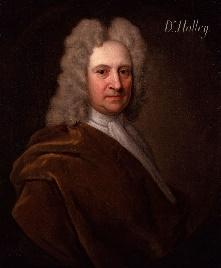 Période de temps1987Nationalié anglais 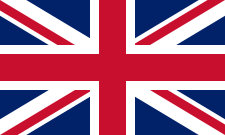 Decouverte comete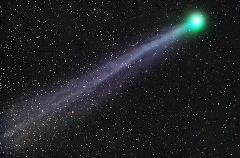 Annecdote il est mort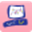 Check Point Threat Extraction secured this document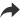 Get Original